Додаток __________до рішення виконкому Рівненської міської радивід ″___″ _____________ 20__р. № ____П Р А В И Л АПРИЙМАННЯ СТІЧНИХ ВОД  до систем централізованого водовідведенняміста Рівного2018І. Загальні положення1. Ці Правила розроблено з метою:захисту здоров’я персоналу систем збирання, відведення стічних вод та очисних споруд;запобігання псуванню обладнання систем водовідведення, очисних і суміжних з ними підприємств;гарантування безперебійної в межах регламентних норм роботи споруд очищення стічних вод та обробки осадів;гарантування, що скиди стічних вод з очисних споруд не спричинять згубного впливу на навколишнє середовище;гарантування, що осад може бути утилізований у безпечний і прийнятний для навколишнього середовища спосіб.2. Ці Правила поширюються на суб'єктів господарювання, які надають послуги з централізованого водовідведення (відведення та/або очищення стічних вод) (далі - Виробник), на юридичних осіб незалежно від форм власності та відомчої належності, фізичних осіб - підприємців, фізичних осіб, які провадять незалежну професійну діяльність і взяті на облік як самозайняті особи у контролюючих органах згідно з Податковим кодексом України, які скидають стічні води до систем централізованого водовідведення або безпосередньо у каналізаційні очисні споруди (далі - споживачі).3. Терміни, використані у цих Правилах, вживаються в таких значеннях:арбітражна проба - частина контрольної проби, аналіз якої здійснюється за рахунок споживача за його незгоди з результатами аналізу контрольної проби, яку провів Виробник;Виробник - суб'єкт господарювання, який надає послуги з централізованого водовідведення (відведення та/або очищення стічних вод);вимоги до скиду стічних вод - вимоги щодо режиму, кількісного та якісного складу стічних вод, які споживач скидає до системи централізованого водовідведення населеного пункту, склад і зміст, порядок надання яких визначено цими Правилами;головний каналізаційний колектор - трубопровід, до якого надходять стічні води від збірних колекторів і районних насосних станцій;договір - договір про надання послуг з питного водопостачання та/або водовідведення;ДК - допустима концентрація забруднюючої речовини, г/м-3;залповий скид до системи централізованого водовідведення - скид стічних вод з концентраціями забруднюючих речовин, що перевищують більш як у 20 разів допустимі величини показників, визначені в місцевих правилах приймання, та/або з перевищенням обсягів стічних вод, визначених для конкретного споживача;зливальна станція (пункт) - спеціальне обладнання (стаціонарне чи пересувне) для прийому стічних вод, що вивозяться асенізаційним транспортом, до системи централізованого водовідведення стічних вод;збірний колектор - трубопровід для приймання стічних вод з окремих каналізаційних випусків та транспортування їх у головний каналізаційний колектор;каналізаційний випуск споживача - трубопровід для відведення стічних вод від будинків, споруд, приміщень та з території споживача в каналізаційну мережу;каналізаційний колектор - трубопровід зовнішньої каналізаційної мережі для збирання й відведення стічних вод;каналізаційна мережа - система трубопроводів, каналів та/або лотків і споруд на них для збирання й відведення стічних вод;каналізаційні очисні споруди (КОС) - комплекс споруд для очищення стічних вод перед їх скиданням до водних об’єктів;контрольний колодязь - колодязь на каналізаційному випуску споживача безпосередньо перед приєднанням до каналізаційного колектора Виробника або в іншому місці за погодженням із Виробником з вільним доступом Виробника до такого колодязя;контрольна проба - проба стічних вод споживача (субспоживача), відібрана Виробником з контрольного колодязя з метою визначення складу стічних вод, що відводяться до системи централізованого водовідведення Виробника;локальна каналізаційна мережа - система трубопроводів, каналів та/або лотків і споруд на них для збирання й відведення стічних вод з території споживача;локальні очисні споруди - споруди або пристрої для очищення стічних вод окремого споживача відповідно до вимог цих Правил та/;об’єкт споживача - окремо розташована територія споживача з відокремленими системами водопостачання і водовідведення;субспоживач - суб’єкт господарювання, що скидає стічні води до системи централізованого водовідведення через мережі споживача за погодженням зі споживачем і Виробником на підставі договору зі споживачем та Виробником;стічна вода - вода, що утворилася в процесі господарсько-побутової і виробничої діяльності (крім шахтної, кар’єрної і дренажної води), а також відведена із забудованої території, на якій вона утворилася внаслідок атмосферних опадів;стічна вода технологічного походження - стічна вода, що утворилася в процесі виготовлення продукції та/або надання послуг.Інші терміни, що використовуються у цих Правилах, вживаються у значеннях, наведених у Водному кодексі України, Законі України «Про питну воду, питне водопостачання та водовідведення» та Правилах користування системами централізованого комунального водопостачання та водовідведення в населених пунктах України, затверджених наказом Міністерства з питань житлово-комунального господарства України від 27 червня 2008 року № 190, зареєстрованих у Міністерстві юстиції України 07 жовтня 2008 року за № 936/15627 (далі - Правила користування).3. Виробник встановлюють кожному конкретному споживачу вимоги до скиду стічних вод до системи централізованого водовідведення на підставі вимог цих Правил, а також.4. Виробник укладає зі споживачем договір за умови, що каналізаційна мережа та КОС мають резерв пропускної спроможності. Виробник приймає стічні води споживача до системи централізованого водовідведення за умови, що показники якості стічних вод споживача відповідають вимогам цих Правил, та умовам укладеного з Виробником договору.5. Кожен споживач скидає стічні води до системи централізованого водовідведення через окремий випуск з обов’язковим облаштуванням контрольного колодязя, розташованого у місці, погодженому з Виробником.Об’єднання випусків стічних вод від кількох споживачів може здійснюватися тільки після контрольного колодязя на каналізаційному випуску кожного споживача.Скидання стічних вод субспоживачем із використанням каналізаційної мережі споживача не є об’єднанням випусків стічних вод кількох споживачів.6. Приймання до системи централізованого водовідведення стічних вод, які вивозяться асенізаційним транспортом від споживачів, здійснюється тільки через зливальні станції (пункти) Виробника, у разі їх відсутності місця скиду таких стічних вод визначаються місцевими правилами приймання або у договорі. Умови приймання та сплати за очищення таких стічних вод визначаються місцевими правилами приймання.7. Приєднання споживачів до систем централізованого водовідведення здійснюється згідно з вимогами пунктів 4.1-4.6 розділу IV Правил користування.8. Приймання стічних вод споживачів до системи централізованого водовідведення або безпосередньо на каналізаційні очисні споруди здійснюється виключно за договорами.ІІ. Засади безперебійного функціонування систем централізованого водовідведення під час приймання до них стічних вод споживачів1. Виробник повинен:1) забезпечувати приймання, відведення і очищення стічних вод у межах розрахункових проектних показників системи централізованого водовідведення та КОС із дотриманням вимог Правил охорони поверхневих вод від забруднення зворотними водами, затверджених постановою Кабінету Міністрів України від 25 березня 1999 року № 465;2) здійснювати обстеження локальних очисних споруд і каналізаційної мережі споживачів, вимагати від споживачів надання інформації та документів щодо зазначених мереж і споруд, які перебувають на балансі споживачів, їх технічного стану, в тому числі документів, що підтверджують проведення відновлення пропускної здатності трубопроводів та колекторів, хімічних реагентів, що використовуються споживачами та спричиняють забруднення у стічних водах (сертифікати, переліки, проекти), вивозу та утилізації осадів стічних вод, вжиття заходів з метою дотримання якості та режиму скидання стічних вод згідно з вимогами цих Правил, в яких може вимагатися надання інших відомостей та документації, яка не носить дозвільного характеру та стосується скидання стічних вод на об’єктах споживачів;3) контролювати якість, кількість і режим скидання стічних вод споживачами;4) вибірково контролювати ефективність роботи локальних очисних споруд та вимагати їх налагодження або реконструкції для дотримання вимог цих Правил ;5) здійснювати раптовий (не погоджений зі споживачами заздалегідь) відбір контрольних проб. Механізм контролю, зокрема порядок відбору проб встановлюється місцевими правилами приймання;6) відключати споживачів від системи водовідведення негайно після усного попередження у разі загрози виходу з ладу систем централізованого водовідведення, порушення технологічного режиму роботи КОС та у разі самовільного приєднання споживачем до систем централізованого водовідведення та/або самовільного скидання стічних вод до систем централізованого водовідведення Виробника. При цьому за збитки таких споживачів Виробник відповідальності не несе. Підключення до систем водовідведення здійснюється після усунення обставин, що спричинили відключення;7) у разі виявлення порушень споживачами умов скидання стічних вод, вимог цих Правил, та умов укладеного з Виробником договору, вимагати їх усунення в установлені Виробником строки та вживати заходів впливу, передбачених договором, цими Правилами;8) вимагати від споживачів, об’єкти яких розташовані в житлових будинках та мають стічні води технологічного або непобутового походження, забезпечення водовідведення стічних вод об’єкта окремо облаштованим каналізаційним випуском з облаштуванням контрольного колодязя.2. Споживачі повинні:1) дотримуватися вимог до скиду стічних вод та установлених кількісних та якісних показників стічних вод на каналізаційних випусках споживачів, вимагати від субспоживачів виконання положень цих Правил;2) здійснювати систематичний контроль за кількістю та якістю стічних вод, які скидаються ними до систем централізованого водовідведення, згідно з графіком відбору проб, погодженим із Виробником, надавати Виробнику інформацію про обсяги та якісний склад стічних вод, які скидають до систем централізованого водовідведення;3) виконувати на вимогу Виробника до визначеного ним строку попереднє очищення забруднених стічних вод на локальних очисних спорудах з обов’язковою утилізацією або вивезенням утворених при цьому осадів, якщо стічні води споживачів не відповідають вимогам цих Правил та умовам укладеного з Виробником договору;4) у разі зміни у своєму водовідведенні (передача будівель та каналізаційних мереж іншим власникам/користувачам, зміна технологічних процесів або зміна на 30% і більше попередніх обсягів водовідведення, виконання будівельних робіт на території об’єкта (у разі якщо воно впливає чи може вплинути на виконання споживачем вимог до скиду, виданих Виробником), приєднання субспоживача тощо) повідомляти Виробника у семиденний строк про виникнення таких змін, в установленому порядку отримувати у Виробника технічні умови на водопостачання і водовідведення об’єкта та вносити відповідні зміни до договору;5) укладати новий договір з Виробником у разі зміни власника об’єкта;6) надавати працівникам Виробника необхідну інформацію щодо своєї системи водовідведення та вільний доступ до неї, а також допомогу під час відбору проб стічних вод споживачів, вивчення режиму їх скиду, обстеження системи водовідведення та локальних очисних споруд;7) визначати не менше двох представників, уповноважених представляти споживача під час відбору проб стічних вод, про що у триденний строк повідомляють Виробника у письмовій формі та забезпечують присутність уповноваженого представника безпосередньо під час відбору проб стічних вод Виробником;8) брати участь у ліквідації аварій і заміні аварійних каналізаційних мереж власними силами та засобами, а також у відшкодуванні капітальних витрат на відновлення системи централізованого водовідведення Виробника у разі погіршення її технічного стану та аварійних руйнувань з вини споживача;9) перевіряти розрахунки ДК забруднюючих речовин стічних вод, які скидаються ними до систем централізованого водовідведення, виконані Виробником, у разі незгоди звертатися щодо їх перегляду.ІІІ. Загальні вимоги до складу та властивостей стічних вод, які скидаються до систем централізованого водовідведення1. До систем централізованого водовідведення приймаються стічні води споживачів, які не призводять до порушення роботи каналізаційних мереж та очисних споруд, безпеки їх експлуатації та можуть бути очищені на КОС Виробника відповідно до вимог Правил охорони поверхневих вод від забруднення зворотними водами, затверджених постановою Кабінету Міністрів України від 25 березня 1999 року № 465.2. Стічні води, що приймають до систем централізованого водовідведення, не повинні:1) містити горючих домішок і розчинених газоподібних речовин, здатних утворювати вибухонебезпечні суміші;2) містити речовин, які здатні захаращувати труби, колодязі, решітки або відкладатися на їх поверхнях (сміття, ґрунт, абразивні порошки та інші грубодисперсні зависі, гіпс, вапно, пісок, металева та пластмасова стружка, жири, смоли, мазут, пивна дробина, хлібні дріжджі тощо);3) містити тільки неорганічних речовин або речовин, які не піддаються біологічній деструкції;4) містити речовин, для яких не встановлено гранично допустимих концентрацій (далі - ГДК) для води водойм або токсичних речовин, що перешкоджають біологічному очищенню стічних вод, а також речовин, для визначення яких не розроблено методів аналітичного контролю;5) містити небезпечних бактеріальних, вірусних, токсичних та радіоактивних забруднень;6) містити біологічно жорстких синтетичних поверхнево-активних речовин (далі - СПАР), рівень первинного біологічного розкладу яких становить менше 80%;7) мати температуру вище 40-0 С ;8) мати pH нижче 6,5 або вище 9,0;9) мати хімічне споживання кисню (далі - ХСК) вище біохімічного споживання кисню за 5 діб (далі - БСК5) більше ніж у 2,5 раза;10) мати БСК, яке перевищує вказане в проекті КОС відповідного населеного пункту;11) створювати умови для заподіяння шкоди здоров'ю персоналу, що обслуговує системи централізованого водовідведення;12) унеможливлювати утилізацію осадів стічних вод із застосуванням методів, безпечних для навколишнього природного середовища;13) містити забруднюючих речовин з перевищенням допустимих концентрацій, установлених цими Правилами.3. У разі якщо на об’єктах споживачів здійснюються виробничі процеси, передбачені переліком виробничих процесів, при здійсненні яких споживач повинен мати локальні очисні споруди для попереднього очищення стічних вод перед їх скиданням до системи централізованого водовідведення та очищення стічних вод згідно з додатком 1 до цих Правил, а також при систематичному скиді понаднормативних забруднень, скидання стічних вод до систем централізованого водовідведення без попереднього їх очищення на локальних очисних спорудах не допускається, крім випадку, визначеному у пункті 6 цього розділу.Локальні очисні споруди споживача мають відповідати вимогам технічних умов, виданих Виробником відповідно до Правил користування.4. Забороняється скидати до системи централізованого водовідведення без попереднього знешкодження та знезараження на локальних очисних спорудах з обов’язковою утилізацією або захороненням утворених осадів стічні води, що містять забруднюючі речовини, визначені у переліку забруднюючих речовин, що заборонені до скидання до системи централізованого водовідведення згідно з додатком 2 до цих Правил.5. Якщо кількісні та якісні показники стічних вод споживача значно змінюються протягом доби, а показники концентрації забруднюючих речовин перевищують ДК, споживач повинен встановлювати спеціальні ємності-усереднювачі та пристрої, які забезпечують рівномірний протягом доби скид стічних вод.6. Коли споживач не може забезпечити виконання вимог цих Правил, у тому числі пункту 3 цього розділу, за деякими показниками, він звертається до Виробника із заявою та обґрунтуванням приймання понаднормативно забруднених стічних вод із зазначенням їх концентрації та зобов’язується вжити заходів для доведення якості та режиму їх скиду до вимог цих Правил  у строк, зазначений у договорі.Виробник розглядає подану заяву у п’ятнадцятиденний строк і укладає зі споживачем окремий договір про приймання понаднормативно забруднених стічних вод у разі здатності існуючої на КОС Виробника технології очищення стічних вод видалити означені забруднення відповідно до вимог ГДС, встановлених для Виробника.У договорі про приймання понаднормативно забруднених стічних вод визначають тимчасово погоджені концентрації забруднюючих речовин, розмір додаткової оплати за приймання понаднормативно забруднених стоків, який повинен бути в межах 60-80% від оплати, що встановлюється відповідно до розділу ІІ Порядку визначення розміру плати, що справляється за понаднормативні скиди стічних вод до систем централізованого водовідведення, затвердженого наказом Міністерства регіонального розвитку, будівництва та житлово-комунального господарства України від 01 грудня 2017 року № 316 (далі - Порядок) та розділу ХІІ цих Правил, також строк виконання заходів для доведення якості та режиму їх скиду згідно з вимогами цих Правил, який має бути обґрунтованим та не може перевищувати трьох років.У разі виявлення перевищення фактичної концентрації будь-якого показника над зазначеною в договорі про приймання понаднормативно забруднених стічних вод додаткова оплата послуг водовідведення здійснюється споживачем з коефіцієнтом кратності, який визначається відповідно до Порядку, але замість встановлених ДК для розрахунку застосовуються тимчасово погоджені концентрації, зазначені в договорі про приймання понаднормативно забруднених стічних вод.7. Стічні води субспоживача є складовою стічних вод споживача.IV. Умови приєднання і користування системою централізованого водовідведення1. Відносини Виробником і Споживачем, у тому числі й питання про відповідальність Споживачів за порушення даних Правил, регламентуються цивільно-правовим законодавством.1. ВИДАННЯ ТЕХНІЧНИХ УМОВДаний порядок регулює відносини, які виникають у процесі приєднання закінчених будівництвом, реконструйованих, реставрованих, технічно переоснащених або капітально відремонтованих об’єктів до систем централізованого питного водопостачання та/або водовідведення. Для приєднання до систем централізованого водопостачання та водовідведення замовнику необхідно отримати технічні умови РОВКП ВКГ «Рівнеоблводоканал».Технічні умови - це комплекс умов та вимог до інженерного забезпечення об'єкта архітектури, які мають відповідати його розрахунковим параметрам, у тому числі водопостачання та водовідведення, а також особливих умов. Форма технічних умов на приєднання до систем централізованого водопостачання та водовідведенняДля отримання технічних умов на приєднання до систем централізованого водопостачання та водовідведення замовник має надати наступні документи:письмову заяву (з найменуванням об’єкту, його адресою) підписану  замовником або уповноваженою ним особою (з інформацією про згоду суб’єкта персональних даних на обробку його персональних даних);копію документа про право власності або право оренди (користування) на об’єкт;копію документа про право власності на земельну ділянку або на право користування земельною ділянкою;копію містобудівних умов забудови, за виключенням випадків будівництва, коли містобудівні умови та обмеження не видаються, копіюБудівельного паспорта (для ж/б площею до ) чи рішення органу місцевого самоврядування про надання дозволу на проектування об’єкту, будівництво або реконструкцію (для нових об’єктів);викопіювання із генплану М 1:500;поверховий план;дані для розрахунку необхідної кількості води та стоків або опитувальний лист розроблений сертифікованим проектантом;нотаріально завірений дозвіл власника водопровідних та/або каналізаційних мереж на приєднання мереж і транспортування води та/або стічних вод (з інформацією про згоду суб’єкта персональних даних на обробку його персональних даних) для випадків, коли приєднання відбувається до мереж, які не перебувають на балансі РОВКП ВКГ «Рівнеоблводоканал». Якщо дозвіл власника мереж містить окремі вимоги замовнику, такі обґрунтовані вимоги викладаються у технічних умовах;копію квитанцій на сплату за видачу технічних умов або відмітки інженера технічного відділу про оплату.Приймання документів для розробки опитувального листа, отримання технічних умов на приєднання до систем централізованого водопостачання та водовідведення здійснюється інженером технічного відділу щоденно , за адресою: м. Рівне, вул. Ст.Бандери,2.Реєстрація прийнятої заяви та доданих до неї опитувального листа і всіх необхідних документів для отримання технічних умов здійснюється секретарем-референтом у окремому Журналі реєстрації технічних умов №1 та електронному реєстрі з наступним наданням її директору на візування.Письмова заява про видачу технічних умов на приєднання до систем централізованого водопостачання та водовідведення з доданими до неї документами розглядається технічним відділом, який готує проект технічних умов на приєднання до систем централізованого водопостачання та водовідведення на підставі опитувального листа на приєднання об'єкта замовника до систем централізованого водопостачання та водовідведення з урахуванням потужностей споруд, пропускної спроможності мереж, із зазначенням умов для проектування вводу: місця підключення, місця розташування водомірного вузла, умов для влаштування проміжного резервуара і насосів - підвищувачів тиску, містобудівних умов та обмежень тощо та подає цей проект на розгляд технічної ради підприємства протягом 5 робочих днів з дня реєстрації заяви з усіма необхідними документами.Технічна рада протягом 3-х днів розглядає проект технічних умов і приймає рішення про його затвердження чи відхилення. У випадку відхилення технічних умов, замовнику надається обґрунтована відповідь з причинами відмови.Технічні умови повинні містити умови про місце розташування вузлів обліку на мережі замовника на межі балансової належності мереж водоканалу та замовника.Технічні умови мають містити графічний матеріал із нанесенням до них об’єкта будівництва.Технічні умови повинні містити також обґрунтовані вимоги до об’єктів будівництва, зобов’язання замовника дотримуватись вимог Правил технічної експлуатації систем водопостачання та каналізації населених пунктів України, затверджених наказом Державного комітету України по житлово-комунальному господарству від 05.07.1995       № 30 та зареєстрованих в Міністерстві юстиції України 21.07.1995 за № 231/767, що регулюють приєднання до централізованих водопровідних та/або каналізаційних мереж, про приєднання нових трубопроводів до діючої водопровідної мережі з її відключенням чи без такого відключення.Технічна рада проводить свої засідання щовівторка та щочетверга (та, за потреби).Директор підписує технічні умови на приєднання до систем централізованого водопостачання та водовідведення на підставі протоколу технічної ради, а також два примірники акту виконаних робіт.Строк видання технічних умов – не більше 10 робочих днів з дня реєстрації заяви з усіма необхідними документами та за умови оплати в повному обсязі.Видача технічних умов оформляється актом виконаних робіт. Технічні умови не дають права на початок будівництва мереж.Виконання технічних умов є обов’язковим при розробленні проектів на об’єкти будівництва. Невиконання виданих технічних умов є підставою для відмови замовнику у приєднанні закінчених будівництвом, реконструйованих, реставрованих, технічно переоснащених або капітально відремонтованих об’єктів до систем централізованого питного водопостачання та/або водовідведення.Приєднання тимчасових мереж водопостачання або водовідведення замовника до систем централізованого питного водопостачання та/або водовідведення може бути дозволено РОВКП ВКГ «Рівнеоблводоканал» на час здійснення будівельних робіт (на термін будівництва об’єкта) за наявності повідомлення або декларації про початок будівельних робіт та приладу обліку споживання питної води. Влаштування тимчасових мереж здійснюються замовником за тимчасовими технічними умовами на час здійснення будівельних робіт (на термін будівництва об’єкта). Отримання замовником технічних умов на період будівництва не замінює технічних умов на об’єкт будівництва.2.ВИГОТОВЛЕННЯ ПРОЕКТНОЇ ДОКУМЕНТАЦІЇ2.1. 	Проектна документація на будівництво об’єктів замовника розробляється відповідно Порядку розроблення проектної документації на будівництво об’єктів, затверджених наказом Міністерства регіонального розвитку, будівництва та житлово-комунального господарства України від 16.05.2011 № 45 та зареєстрованих в Міністерстві юстиції України 01.06.2011 за № 651/19389, з урахуванням вимог містобудівної документації та вихідних даних, дотриманням вимог законодавства, будівельних норм, державних стандартів і правил та затверджується замовником. 2.2. 	Основою для проектування є технічні умови, містобудівні умови та обмеження завдання на проектування.2.3. Для виготовлення РОВКП ВКГ «Рівнеоблводоканал» проектної документації на приєднання до систем централізованого водопостачання та водовідведення замовник або уповноважена ним особа має надати наступні документи:письмову заяву (з найменуванням об’єкту, його адресою) підписану  замовником або уповноваженою ним особою;містобудівні умови та обмеження (або будівельний паспорт для ж/б до 300 м²);технічні умови з графічним додатком;викопіювання із генплану М 1:500;копію квитанції на сплату за виготовлення робочого проекту та за його погодження.2.4. 	Реєстрація прийнятої заяви та доданих до неї усіх необхідних документів для виготовлення робочого проекту здійснюється секретарем-референтом у окремому Журналі реєстрації проектної документації та реєструється в електронному реєстрі з наступним наданням її директору на візування.2.5. 	Письмова заява про виготовлення робочого проекту на приєднання до систем централізованого водопостачання та водовідведення з доданими до неї документами розглядається проектно-кошторисним відділом, який готує відповідний робочий проект та подає цей проект технічній раді на розгляд, погодження та затвердження.2.6.  Робочий проект має містити: - основні відомості, у тому числі найменування та адреса об’єкта, найменування замовника, проектувальника, вид будівництва; - місце приєднання,  - облаштування вузлів приєднання (схематичне деталювання колодязя); - облаштування вузлів обліку; - класс наслідіків.2.7. Директор підписує робочий проект на приєднання до систем централізованого водопостачання та водовідведення на підставі протоколу технічної ради, а також два примірники акту виконаних робіт (для юридичних осіб). 2.8. 	Строк видачі проектної документації – 30 днів з дня реєстрації заяви з усіма необхідними документами.2.9.   Вартість розроблення проекту визначається наказом по підприємству «Про затвердження  переліку інших, крім ліцензованих (централізованого водопостачання та водовідведення) видів діяльності, що виконуються підприємством» та відповідно до ДСТУ Б Д. 1.1-7:2013 «Правила визначення вартості проектних робіт та експертизи проектів будівництва».3. ПОГОДЖЕННЯ ПРОЕКТНОЇ ДОКУМЕНТАЦІЇ3.1. 	Для погодження проектної документації на приєднання до систем централізованого водопостачання та водовідведення, виготовлення якої здійснювалось іншою особою, яка має відповідний сертифікат, замовник, або уповноважена ним особа, має надати наступні документи:письмову заяву (з найменуванням об’єкту, його адресою) підписану  уповноваженою особою;не менше двох примірників проектної документації на приєднання до систем централізованого водопостачання та водовідведення (робочого проекту);копія квитанції на сплату за погодження робочого проекту.3.2. 	Реєстрація прийнятої заяви та доданих до неї усіх необхідних документів для погодження робочого проекту здійснюється секретарем-референтом у окремому Журналі реєстрації погодження проектів з наступним наданням її директору на візування.3.3. 	Письмова заява про погодження робочого проекту на приєднання до систем централізованого водопостачання та водовідведення з доданими до неї документами розглядається технічним відділом, який подає цей проект технічній раді на розгляд та погодження.3.4. 	Директор погоджує робочий проект на приєднання до систем централізованого водопостачання та водовідведення на підставі протоколу технічної ради.3.5. 	Строк погодження проектної документації – не більше 15 днів (згідно ДБН) з дня реєстрації заяви з усіма необхідними документами, за умови оплати.3.6. 	Один примірник погодженого проекту зберігається у технічному архіві підприємства. Реєстрацію погоджених проектів здійснює технічний відділ після підписання їх директором, а архівне зберігання забезпечує технічний відділ.3.7. 	За умови обґрунтованих зауважень до проекту останній повертається замовнику без погодження із зазначенням причин такої відмови. У такому разі 15-денний строк погодження проекту зупиняється до усунення замовником відповідних зауважень та доопрацювання проекту.4. ВИКОНАННЯ ПРИЄДНАННЯ (ВРІЗКИ)4.1.  	Будівельні роботи виконуються відповідно до Порядку виконання підготовчих та будівельних робіт, затверджених постановою Кабінету Міністрів України від 13.04.2011 № 466.4.2.	 Усі роботи з будівництва мереж, вводів водопостачання та випусків водовідведення, оглядових та контрольних колодязів, вузлів обліку, установлення регуляторів тиску, обмежувачів витрат, а також підключення до систем централізованого питного водопостачання та водовідведення, включаючи гідравлічні випробування, хлорування та промивку мереж, здійснюються замовником за його рахунок та під наглядом РОВКП ВКГ «Рівнеоблводоканал» відповідно до Правил технічної експлуатації систем водопостачання та каналізації населених пунктів України, затверджених наказом Державного комітету України по житлово-комунальному господарству від 05.07.1995 № 30 та зареєстрованих в Міністерстві юстиції України 21.07.1995 за № 231/767 (далі по тексту нагляд, відповідно до Правил технічної експлуатації).4.3. 	Для замовлення у РОВКП ВКГ «Рівнеоблводоканал» виконання робіт з приєднання (врізки) до систем централізованого водопостачання, водовідведення, промивання, хлорування, гідравлічного випробування, пломбування, аналізу якості води, нагляду відповідно до Правил технічної експлуатації, замовник має надати наступні документи:письмову заяву підписану  уповноваженою особою (з найменуванням об’єкту, його адресою, контактним телефоном, датою та номером технічних умов, датою та номером  погодження робочого проекту);Копію генплану м 1:500 (для обстеження);Для приєднання у водопровід обов’язково подаються акти огляду прихованих робіт підписані представниками підприємства.4.4.	 Приймання заяви та доданих до неї усіх необхідних документів для приєднання (врізки) до систем централізованого водопостачання, водовідведення здійснюється щоденно за адресою: м. Рівне, вул. Ст.Бандери,2, «Єдине вікно».4.5. 	Нагляд, відповідно до Правил технічної експлуатації, за будівництвом (реконструкцією) мереж водопостачання та водовідведення здійснює комісія у складі представників  технічного відділу, відділу обслуговування геоінформаційної системи «Рівне», служби водопровідного господарства м.Рівне – щодо обстеження мереж водопроводу та/або служби каналізаційного господарства м.Рівне – щодо обстеження мереж каналізації; технічного  відділу, відділу обслуговування геоінформаційної системи «Рівне» та служби водопровідно - каналізаційного господарства Гощанського району по населених пунктах Гощанського району; технічного відділу, відділу обслуговування геоінформаційної системи «Рівне» та  служби водопровідно - каналізаційного господарства Рівненського району по населених пунктах Рівненського району.4.6.	Реєстрація прийнятої заяви та доданих до неї усіх необхідних документів для приєднання (врізки) до систем централізованого водопостачання, водовідведення здійснюється відділом діловодства, контролю та звернень громадян у окремому журналі реєстрації (приєднань) врізок  та електронному реєстрі з наступним наданням її директору на візування.4.7. 	Письмова заява про приєднання (врізку) до систем централізованого водопостачання, водовідведення з доданими до неї документами розглядається технічним відділом, який після отримання від комісії з огляду об’єкта відповідного акту з інформацією про відсутність факту самовільного приєднання та передає їх виконавцям робіт (керівникам виробничих структурних підрозділів).4.8. 	Головний інженер забезпечує:4.8.1. виконання робіт з:а) приєднання (врізки) до систем централізованого водопостачання, водовідведення;б) гідравлічного випробування інженерних мереж; в) хлорування водопроводу;г) лабораторного аналізу якості води;д) пломбування вентиля в закритому положенні, що унеможливлює безоблікове водокористування та/або водовідведення;е) нагляду, відповідно до Правил технічної експлуатації.Термін виконання робіт становить не більше 10 календарних.4.8.2 передачу протягом 3 днів відповідних актів про виконані роботи (у т.ч. виконавчу документацію, акти прихованих робіт) у технічний відділ, який здійснює облік Актів приєднань (врізок) до систем централізованого водопостачання та водовідведення у електронному реєстрі, а також передає їх на архівне зберігання виконавчої документації протягом установлено строку зберігання.4.8.3 технічний відділ готує акт розмежування балансової належності та експлуатаційної відповідальності сторін та передає його в службу обліку і реалізації води4.9. Приєднання (врізку) збудованого трубопроводу до діючої водопровідно-каналізаційної мережі виконує РОВКП ВКГ «Рівнеоблводоканал». 4.10 У такому разі замовник до початку робіт з приєднання до водопровідно-каналізаційної мережі зобов’язаний: 4.11.1. укласти з РОВКП ВКГ «Рівнеоблводоканал» договір на проведення приєднання, відповідно до Правил технічної експлуатації та узгодити час проведення робіт з приєднання;4.11.2. до моменту підключення до системи централізованого питного водопостачання перед початком експлуатації забезпечити дезінфекцію та промивання, хлорування водопровідних пристроїв та споруд, їх гідравлічне випробування відповідно вимог Правил технічної експлуатації систем водопостачання та каналізації населених пунктів України, затверджених наказом Державного комітету України по житлово-комунальному господарству від 05.07.1995 № 30 та зареєстрованих в Міністерстві юстиції України 21.07.1995 за № 231/767;4.11.3. проведення лабораторного дослідження та  отримання результатів аналізів  якості питної води;4.11.4. передати РОВКП ВКГ «Рівнеоблводоканал» по одному примірнику актів про виконання робіт, визначених у п.4.8. цього Порядку, та один примірник виконавчої документації.4.12. Після отримання пакету виконавчої документації (у т.ч. акти прихованих робіт) та  після проведення замовником розрахунків за виконані підприємством роботи з приєднання, відповідно до Правил технічної експлуатації, технічний відділ готує акт розмежування балансової належності та експлуатаційної відповідальності сторін та протягом 1 робочого дня передає акти розмежування балансової належності та експлуатаційної відповідальності сторін у службу обліку і реалізації води  - щодо житлових будинків (категорія населення). Забезпечує укладання договорів про надання послуг з централізованого водопостачання та водовідведення щодо нежитлових об’єктів (категорія «інші споживачі») у порядку визначеному розділом V. 4.13.	 Пломбування місця приєднання (врізки) проводиться номерними  пломбами, які  видає  начальник служби обліку і реалізації води  виконавцям робіт за актом  під розпис.5. УКЛАДАННЯ ДОГОВОРУ ПРО НАДАННЯ ПОСЛУГ З ВОДОПОСТАЧАННЯ ТА ВОДОВІДВЕДЕННЯ ЩОДО НЕЖИТЛОВИХ ОБ’ЄКТІВ5.1.  Для укладання договору про надання послуг з централізованого водопостачання та водовідведення споживач-юридична особа має надати до технічного відділу наступні документи:письмову заяву підписану  уповноваженою особою (з найменуванням об’єкту, його адресою);копія права власності або користування на земельну ділянку або довідку про види площі водозбору;повноваження особи, яка має право на підписання господарських договорів;а) декларацію про початок виконання будівельних робіт на тимчасовий договір.б) декларацію про готовність об’єкта до експлуатації або сертифікат на постійний договір.установчі документи юридичної особи;паспорт на прилад обліку та схематичне відображення місця його встановлення;акт розмежування балансової належності та експлуатаційної відповідальності.5.2.	Проект договору про надання послуг з централізованого водопостачання та водовідведення для споживачів-юридичних осіб надається директору на підпис лише після його внутрішнього погодження виконавцем та керівниками наступних структурних підрозділів: відділу технічного;служби обліку і реалізації води - перевіряє факт наявності або відсутності самовільного водокористування, зриву пломб, втручання в роботу приладу обліку;заступником директора з комерційної діяльності5.3. 	Підписаний директором підприємства договір передається до служби обліку і реалізації води для його подальшого підписання споживачем-юридичною особою.5.4. 	 Після укладання договору, служба обліку і реалізації води за умови відсутності порушень знімає контрольну пломбу та фіксує у відповідному акті початок користування послугами з відмітками номеру пломби та зняту пломбу(и), після чого інформація по договору вноситься до бази даних «Підприємства», а сам договір передається до архіву технічного відділу.5.4. 	У випадку  виявлення службою обліку і реалізації води фактів безоблікового водокористування, шляхом самовільного приєднання до систем централізованого комунального водопостачання та водовідведення або самовільного користування ними, служба обліку і реалізації води здійснює пломбування місць приєднань та виконує розрахунок витрат води за пропускною спроможністю труби вводу при швидкості руху води в ній 2,0 м/сек та дією її повним перерізом протягом 24 годин за добу.  Розрахунковий період при безобліковому водокористуванні встановлюється з дня початку такого користування. Якщо термін початку безоблікового водокористування виявити неможливо, розрахунковий період становить один місяць. 5.5. 	Користування послугами може бути відновлено шляхом зняття службою обліку і реалізації води відповідних пломб після усунення порушень та оплати розрахунку витрат води за пропускною спроможністю труби вводу.6. УКЛАДАННЯ ДОГОВОРУ ПРО НАДАННЯ ПОСЛУГ З ВОДОПОСТАЧАННЯ ТА ВОДОВІДВЕДЕННЯ ЩОДО ЖИТЛОВИХ ОБ’ЄКТІВ6.1.	Для укладання договору про надання послуг з централізованого водопостачання та водовідведення споживач-фізична особа має надати у службу обліку і реалізації води  наступні документи:письмову заяву підписану  уповноваженою особою (з адресою житлового будинку (квартири);копію права власності на житловий будинок (квартиру);копію права власності або користування на земельну ділянку;копію будинкової книги з відмітками про кількість зареєстрованих (при наявності) ;копії паспортів та ідентифікаційних кодів співвласників житлового будинку;документи, що підтверджують право на пільгу (при наявності);паспорт на прилад обліку та схематичне відображення місця його встановлення;ідентифікаційний код.6.2. 	Проект договору про надання послуг з централізованого водопостачання та водовідведення для споживачів-фізичних осіб надається директору на підпис лише після його внутрішнього погодження виконавцем та керівниками наступних структурних підрозділів: технічного відділу та служби обліку і реалізації води.6.3. 	Після укладання  договору служба обліку і реалізації води  перевіряє факт наявності або відсутності самовільного водокористування, зриву пломб, втручання в роботу приладу обліку та за умови відсутності порушень знімає контрольну пломбу та ставить замовника на абонентний облік.6.4. 	У випадку виявлення службою обліку і реалізації води фактів безоблікового водокористування, шляхом самовільного приєднання до систем централізованого комунального водопостачання та водовідведення або самовільного користування ними, служба обліку і реалізації води здійснює пломбування місць приєднань та виконує розрахунок витрат води за пропускною спроможністю труби вводу при швидкості руху води в ній 2,0 м/сек та дією її повним перерізом протягом 24 годин за добу.  Розрахунковий період при безобліковому водокористуванні встановлюється з дня початку такого користування. Якщо термін початку безоблікового водокористування виявити неможливо, розрахунковий період становить один місяць. 6.5. 	Користування послугами може бути відновлено шляхом зняття відповідних пломб службою обліку і реалізації води після усунення порушень та оплати розрахунку витрат води за пропускною спроможністю труби вводу.7. СПРОЩЕНА ПРОЦЕДУРА ПРИЄДНАННЯ ОБ'ЄКТІВ ДО СИСТЕМ ЦЕНТРАЛІЗОВАНОГО ВОДОПОСТАЧАННЯ ТА ВОДОВІДВЕДЕННЯ7.1. Для замовників, які мають намір замовити у РОВКП ВКГ «Рівнеоблводоканал» увесь комплекс робіт та послуг установлюється наступна спрощена процедура приєднання об’єктів до систем централізованого водопостачання та водовідведення.Для отримання технічних умов на приєднання до систем централізованого водопостачання та водовідведення, виготовлення відповідної проектної документації та її погодження, а також для виконання робіт з приєднання та супутні їм роботи і послуги, замовник має надати наступні документи:письмову заяву на увесь комплекс робіт та послуг (з найменуванням об’єкту, його адреси, контактним телефоном,) підписану замовником або уповноваженою ним особою (з інформацією про згоду суб’єкта персональних даних на обробку його персональних даних);копію документа про право власності або право оренди (користування) на об’єкт;копію документа про право власності на земельну ділянку або на право користування земельною ділянкою;копію містобудівних умов забудови, за виключенням випадків будівництва, коли містобудівні умови та обмеження не видаються, будівельний паспорт чи рішення органу місцевого самоврядування про надання дозволу на проектування об’єкту, будівництво або реконструкцію (для нових об’єктів);викопіювання із генплану М 1:500;поверховий план;дані для розрахунку необхідної кількості води або опитувальний лист, розроблений сертифікованим проектантом;дозвіл власника водопровідних та/або каналізаційних мереж на приєднання мереж і транспортування води та/або стічних вод (з інформацією про згоду суб’єкта персональних даних на обробку його персональних даних (для випадків, коли приєднання відбувається до мереж, які не перебувають на балансі РОВКП ВКГ «Рівнеоблводоканал»);Приймання документів на увесь комплекс робіт та послуг здійснюється інженером технічного відділу щовівторка та щочетверга за адресою: м. Рівне, вул. Ст.Бандери,2, «Єдине вікно».Реєстрація прийнятої заяви на увесь комплекс робіт та послуг та доданих до неї всіх необхідних документів здійснюється відділом діловодства, контролю та звернень громадян у окремому Журналі реєстрації технічних умов  та електронному реєстрі з наступним наданням її директору на візування.Письмова заява на увесь комплекс робіт та послуг розглядається технічним відділом, який готує проект технічних умов на приєднання до систем централізованого водопостачання та водовідведення у порядку, визначеному розділом 1 цього Порядку.Після затвердження технічних умов технічною радою та підписання їх директором усі необхідні для проектування документи передаються технічним відділом у проектно-кошторисну групу.Проектно-кошторисна група готує відповідний робочий проект у порядку, визначеному розділами 2 цього Порядку. Після затвердження робочого проекту технічною радою та підписання її директором вказана документація передається проектно-кошторисним відділом у технічний відділ.Технічний відділ забезпечує погодження робочого проекту у порядку, визначеному розділами 3 цього Порядку. Після погодження проекту та після отримання від комісії з огляду об’єкту відповідного акту з інформацією про відсутність факту самовільного приєднання, технічний відділ забезпечує отримання від замовника:проект договору на виконання робіт з приєднання (врізки) до систем централізованого водопостачання та/або водовідведення, промивання, хлорування, гідравлічного випробування, пломбування, аналіз якості води, нагляду, відповідно до Правил технічної експлуатації, тощо), підписаний зі сторони заявника.Головний інженер забезпечує виконання робіт перелік та порядок виконання яких наведений у п.4.8. цього Порядку.7.12. Після отримання пакету виконавчої документації та  після проведення замовником розрахунків за виконані підприємством роботи з приєднання (врізки) до систем централізованого водопостачання та/або водовідведення (у т.ч. промивання, хлорування, гідравлічного випробування, пломбування, аналіз якості води) та  нагляду, відповідно до Правил технічної експлуатації, технічний відділ протягом 1 робочого дня готує та передає акти розмежування балансової належності та експлуатаційної відповідальності сторін у службу обліку і реалізації води  - щодо житлових будинків (категорія населення). Забезпечує укладання договорів про надання послуг з централізованого водопостачання та водовідведення щодо нежитлових об’єктів (категорія «інші споживачі») у порядку визначеному розділом 5. 7.13. Порядок укладання договорів з різними категоріями споживачів установлений у розділах 5, 6 цього Порядку.V. Вимоги до стічних вод, що надходять у систему централізованого водовідведення1. У систему централізованого водовідведення міста від Споживачів приймаються стічні води, що:не можуть бути використані у виробництві після локальної очистки;не викликають порушень у роботі каналізаційних мереж, споруд і забезпечують безпеку їх експлуатації;можуть бути очищені на очисних спорудах біологічної очистки разом із побутовими стічними водами міста відповідно до вимог БНіП 2.04.03-85 і Правил охорони поверхневих вод від забруднення зворотними водами згідно з умовами дозволу на спеціальне водокористування щодо скиду зворотних вод в р. Устя .2. Для всіх Споживачів, що скидають стічні води у систему централізованого водовідведення встановлені Єдині допустимі концентрації (ДК) забруднюючих речовин, що наведені у таблиці 1. Таблиця 1Допустимі концентрації (ДК) забруднюючих речовин стічних вод Споживачів, що надходять у систему централізованого водовідведення                міста РівногоПримітка:1. Вміст жирів у стічних водах, які надходять на біофільтри, допускають не більше 10 г/м-3. 2 Нафтопродукти - малополярні та неполярні речовини, які розчиняються у гексані. Вміст нафти та нафтопродуктів у стічних водах, які надходять на біофільтри, допускають не більше 5 г/м-3. 3 За наявності у стічних водах суміші аніонних та неіоногенних ПАР їх загальна концентрація на спорудах біологічного очищення не повинна перевищувати 20 г/м-3. 4 Для речовин, які не піддаються біологічній деструкції, гранична концентрація в стічних водах, що надходять до споруд біологічного очищення, не повинна перевищувати її ГДК у воді водного об'єкта, що використовується для господарсько-питного водопостачання чи рибогосподарських потреб. 5 Вміст цих речовин у воді, яка надходить на очисні споруди, зростає відповідно до їх вмісту у воді місцевого водопроводуVІ. Заходи впливу у разі порушення вимог щодо скиду стічних вод до систем централізованого водовідведення1. Виробники та споживачі є відповідальними за дотримання вимог приймання та скиду стічних вод до систем централізованого водовідведення відповідно до чинного законодавства України.2. У разі невиконання споживачами цих Правил щодо дотримання якості та режиму скиду стічних вод об’єкт споживача може бути відключений від системи централізованого водовідведення після письмового попередження Виробником не менше ніж за п’ять діб.Споживачі, які здійснюють виробничі процеси, визначені у додатку 1 до цих Правил, та уклали з Виробником договір про приймання понаднормативно забруднених стічних вод, що передбачає будівництво локальних очисних споруд, не можуть бути відключені від системи централізованого водовідведення з підстав відсутності у них очисних споруд протягом дії договору за умови, що ці споживачі добросовісно та своєчасно виконують умови такого договору.3. У разі стягнення з Виробника грошових сум за понадлімітні обсяги скидів у водні об’єкти або інші порушення природоохоронного законодавства він може вимагати від споживачів, з вини яких це сталося, відшкодування цих сум у регресному порядку.4. У разі необхідності перекладання аварійних або заміни зруйнованих мереж і споруд системи централізованого водовідведення внаслідок агресивного впливу стічних вод споживача кошторисну вартість цих робіт (загальні капітальні вкладення) Кzag (тис. грн) розподіляють між споживачами, які скидали стічні води з порушенням цих Правил і з вини яких сталося відповідне руйнування, згідно з формулою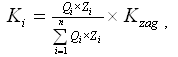 5. У разі засмічення каналізаційних мереж забрудненнями стічних вод споживачів (жирами, осадами, грубодисперсними зависями), які призводять до обмеження пропускної спроможності каналізаційної мережі Виробника, споживачі відшкодовують витрати, які повинні бути документально підтверджені Виробником, на проведення робіт з відновлення пропускної спроможності трубопроводів та колекторів.6. За неможливості утилізації осадів та мулів через підвищений вміст важких металів, токсичних речовин тощо та необхідності розміщення осадів і мулів на спеціальних полігонах захоронення кошторисна вартість цих робіт (разом з екологічним податком) розподіляється між споживачами, які винні у забрудненні токсичними речовинами осадів та мулів. Розрахунок кошторисної вартості цих робіт для конкретного споживача виконується за формулою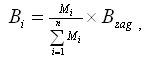 Участь споживачів у роботах з розміщення цих осадів визначається цим пунктом.VІІ. Порядок контролю за скидом стічних вод до систем централізованого водовідведення1. Споживачі здійснюють контроль за кількістю та якістю стічних вод, які вони скидають до системи централізованого водовідведення або безпосередньо на каналізаційні очисні споруди Виробника. Перелік забруднень, на наявність яких робиться аналіз, та періодичність контролю встановлюються місцевими правилами приймання.За наявності локальних очисних споруд споживачі здійснюють кількісний та якісний контроль стічних вод, що надходять на них, очищених стічних вод та враховують об’єми видалених із стічних вод осадів. На вивіз та утилізацію осадів повинні бути оформлені відповідні документи (акти, накладні, рахунки), які зберігаються у споживачів не менше трьох років.Місця та періодичність відбору проб споживачами мають бути погоджені з Виробником.Результати аналізів стічних вод і замірів їх витрат фіксують у робочих журналах, які зберігаються у споживачів безстроково.Споживачі систематично у строки, визначені місцевими правилами приймання, надають Виробнику інформацію про об’єми та якісний склад стічних вод, які вони скидають до системи централізованого водовідведення або безпосередньо на каналізаційні очисні споруди Виробників.Споживачі зобов’язані мати та своєчасно оновлювати технічну документацію, яка характеризує стан систем водопостачання та водовідведення споживача, а саме відомості про системи водопостачання та водовідведення споживача, характеристику їх технічних параметрів і фактичного стану, графічний матеріал (генеральний план (топографічний план)) з нанесеними мережами водопостачання і водовідведення та місцем розташування контрольного колодязя, нормативний розрахунок водоспоживання та водовідведення споживача, технологічні креслення насосних станцій, план та схему локальних очисних споруд і наявність приладів обліку, відомості про категорії стічних вод споживача (промислові, господарсько-побутові, поверхневі тощо), характеристику якості стічних вод, що скидаються до системи централізованого водовідведення, інші документи, визначені місцевими правилами приймання, крім тих, що мають дозвільний характер.2. Про всі випадки погіршення якості стічних вод, аварійних та залпових скидів забруднюючих речовин, проведення аварійно-відновних робіт споживачі повинні негайно інформувати Виробника.3. Споживачі, які скидають стічні води до системи централізованого водовідведення або безпосередньо на каналізаційні очисні споруди Виробника, повинні забезпечити можливість проведення Виробником у будь-який час доби контролю за скидом стічних вод.4. Для визначення вмісту забруднень у стічних водах споживачів використовуються дані лабораторії Виробника, у разі її відсутності - інших лабораторій, що здійснюють свою діяльність у цій галузі відповідно до вимог Закону України «Про метрологію та метрологічну діяльність».5. Під час проведення аналізу проб стічних вод, відібраних у споживачів, використовують засоби вимірювальної техніки, повірені уповноваженими органами відповідно до вимог статті 17 Закону України «Про метрологію та метрологічну діяльність».6. З метою контролю якості стічних вод споживачів Виробник здійснює відбір контрольних проб. Виявлені в цих пробах перевищення ДК забруднюючих речовин у стічних водах є достатньою підставою для нарахування плати за скид понаднормативних забруднень.Відбір контрольних проб стічних вод споживачів виконує уповноважений представник Виробника, що фіксується у спеціальному журналі або акті, який підписують як представник Виробника, так і представник споживача.У разі відмови представника споживача поставити свій підпис у журналі або акті представник Виробника зазначає про це в журналі або акті.7. Відмова споживача виділити уповноваженого представника для відбору проб фіксується в акті за підписом представника Виробника, Виробник виставляє споживачу рахунок за понаднормативний скид забруднень з коефіцієнтом кратності Kk = 2 за розрахунковий місяць, у якому було вчинено це порушення.Зволікання з допуском уповноваженого представника Виробника на територію споживача (більше ніж 30 хвилин після його прибуття) або створення перешкод у відборі проб з боку представників споживача фіксується в акті за підписом представника Виробника. Виробник виставляє споживачу рахунок за понаднормативний скид забруднень з коефіцієнтом кратності Kk = 5 за розрахунковий місяць, у якому було вчинено це порушення.8. У разі виявлення перевищення ДК забруднюючих речовин, встановлених цими Правилами, Виробник у строк не більше п’яти робочих днів з дати відбору контрольної проби направляє споживачу лист-повідомлення про виявлене перевищення ДК забруднюючих речовин у стічних водах споживача та результати хімічного аналізу.У строк, що не перевищує шести місяців після визначення перевищення допустимих концентрацій, Виробник направляє споживачу рахунок за скид стічних вод з перевищенням ДК забруднюючих речовин та копії підтвердних документів.9. У разі незгоди споживача з результатами даних лабораторії Виробника щодо якості стічних вод згідно з аналізом контрольної проби, за результатами якого зроблено висновок про наявність у стічних водах споживача перевищень ДК забруднюючих речовин, споживач має право звернутися до незалежної лабораторії, що здійснює свою діяльність у цій галузі відповідно до вимог Закону України «Про метрологію та метрологічну діяльність», для проведення аналізу арбітражних проб, які відбираються одночасно з контрольною пробою і зберігаються належним чином Виробником та споживачем.VІІІ. Правила і порядок приймання рідких відходів від об’єктів споживачів, що не приєднані до систем централізованого водовідведення1. Улаштування, експлуатація водонепроникних вигрібних ям, септиків та збирання рідких відходів з об’єктів, які не приєднані до систем централізованого водовідведення, здійснюється згідно з вимогами СанПіН 42-128-4690-88 «Санітарні правила утримання територій населених місць».1.1. До рідких відходів відносяться рідкі нечистоти, помиї та інші побутові стічні води.2. Транспортування рідких відходів до систем централізованого водовідведення здійснюється асенізаційним транспортом, який зареєстрований в установленому законом порядку та має Договір з Виробником.3. Приймання в систему централізованого водовідведення стічних вод, які вивозяться асенізаційним транспортом від Споживачів (підприємств, установ, організацій  і приватного сектора), здійснюється тільки через зливні станції Виробника та на підставі відповідного Договору про надання послуг водовідведення, який повинен містити зобов’язання Перевізника щодо встановлення GPS зв’язку та навігації.4. Обсяги послуг відведення стічних вод, які вивозяться асенізаційним транспортом від Споживачів та надходять у систему централізованого водовідведення через зливні станції Виробника, визначаються з розрахунку обсягу витрат холодної та гарячої води згідно з нормативами (нормами) споживання або показаннями засобів обліку води Споживача, але не менш 25 л/добу на 1 людину (БНіП 2.04.03-85 «Каналізація. Зовнішні мережі та споруди»).5. Перевезення рідких відходів від місця їхнього скиду до зливної станції здійснюється тільки спеціалізованими машинами, суб’єктами господарювання, які уклали з Виробником Договір на прийняття транспортування та очистку стічних вод (водовідведення) (надалі Перевізники). Перевізник зобов'язаний щомісячно надавати Виробнику перелік Споживачів, з якими укладено договір про перевезення (транспортування) стічних вод, та дані про якісний склад і об'єм їх стоків.6. Споживачі, об’єкти (у т. ч. житлові будинки), яких не приєднані до систем централізованого водовідведення зобов’язані, укласти договір з Виробником про надання послуг водовідведення та Договір з Перевізниками про перевезення (транспортування) стічних вод.7. Розрахунки за надані послуги здійснюються Споживачем у порядку, передбаченому договорами, визначеними п.4 розділу VIII цих Правил. При цьому Споживач щомісячно (до 20 числа місяця, наступного за розрахунковим) здійснює плату за послуги водовідведення на розрахунковий рахунок Виробника в обсязі, визначеному відповідно до п.3 розділ VIII цих Правил, та на підставі рахунку за відповідні послуги. Вартість послуг з прийняття, транспортування та очистки  стічних вод становить вартість тарифу на послуги з водовідведення, установлених у порядку визначеному законодавством.8. Розрахунки за послуги з транспортування стічних вод асенізаційним транспортом від місця їх збирання (водонепроникні вигрібні ями, септики) до зливної станції Виробника здійснюються відповідно до укладених угод між Перевізником та Споживачем.9. Стічні води від водонепроникних вигрібних ям, септиків не повинні містити значні механічні домішки і пісок.10. Скидати стічні води від водонепроникних септиків, використовуючи рельєф місцевості, забороняється.11. Забороняється скидати в системи централізованого водовідведення осади із шламонакопичувачів, жировловлювачів та нафтовловлювачів.12. Скид стічних вод, які вивозяться асенізаційним транспортом від Споживачів та надходять у КСК здійснюється через наступні зливні станції Виробника:на очисних спорудах каналізації м. Рівне;.КНС-9, м. Рівне, вул. Дворецька, 118.Скид стічних вод у систему централізованого водовідведення в інших місцях заборонено.13. Перевізник відповідає за якісні показники рідких відходів, їх концентрацію, що скидаються у зливну станцію. Контроль за умовами зливу рідких відходів відбувається у приймальній камері зливної станції.14. Підключення Споживачів, що експлуатували водонепроникні вигрібні ями, септики, до систем централізованого водовідведення здійснюється в порядку, установленому розділом IV цих Правил.15. Відсутність у Споживача договору з Виробником про надання послуг водовідведення та договору з Перевізниками про перевезення (транспортування) стічних вод є порушенням умов цих Правил та вважається самовільним без обліковим користуванням послугами водовідведення. 16. У випадку установлення факту самовільного безоблікового користуванням послугами водовідведення Споживач відшкодовує Виробнику витрати у обсязі з розрахунку витрат води за пропускною спроможністю труби вводу при швидкості руху води в ній 2,0 м/сек та дією її повним перерізом протягом 24 годин за добу. Розрахунковий період при самовільному користуванні послугами встановлюється з дня початку такого користування. Якщо термін початку користування виявити неможливо, розрахунковий період становить один місяць. 17. Відсутність у Перевізника Договору на прийняття стічних вод у системи централізованого водовідведення є порушенням умов цих Правил та вважається самовільним і безобліковим користуванням послугами водовідведення.18. У випадку установлення факту самовільного безоблікового користування послугами водовідведення (у т.ч. скидання стічних вод у системи централізованого водовідведення без Договору на скидання стічних вод у системи централізованого водовідведення та відповідного договору, скидання стічних вод не в установлених місцях), порушення Перевізником правил збору, вивозу і скиду рідких відходів, Перевізник відшкодовує Виробнику витрати у обсязі скинутих стічних вод (згідно технічних характеристик асенізаційного транспортного засобу) у стократному розмірі встановленого тарифу. У такому разі Виробник може достроково розірвати Договір, а також передати відповідні матеріали на розгляд адміністративної комісії селищної ради для притягнення винних осіб до адміністративної відповідальності.19. В умовах децентралізованого водопостачання вигрібні ями, септики мають бути віддалені від водопровідних колодязів на відстані не менше 50 метрів.20. Відповідно до вимог СанПіН 42-128-4690-88 глибина вигрібної ями, септика залежить від рівня ґрунтових вод, але не повинна бути більше за 3 метри.21. Не допускається наповнення вигрібної ями, септика рідкими відходами більш ніж на 0,35 метра від поверхні землі.22. Вигрібні ями, септики належить очищати залежно від їх заповнення, але не рідше 1 разу на півроку.23. Вигрібні ями, септики повинні дезинфікуватися. Склад дезинфікуючого розчину: хлорне вапно (10%), нафталізол (10%), креолін (5%), метасілікат натрію (10%), гіпохлорит натрію      (3-5 %),  лізол (5%). Час контакту не менше 2 хвилин і не рідше 1 разу в півроку. Забороняється застосовувати сухе хлорне вапно (виняток складають харчові об'єкти і медичні лікувально - профілактичні заклади).ІХ. Порядок проведення відбору проб1. Даний порядок розроблено з метою контролю якості стічних вод, що скидаються Споживачами КСК.2. Для всіх Споживачів, що скидають стічні води в комунальну систему каналізації                       встановлюються Єдині допустимі концентрації (ДК) забруднюючих речовин у стічній воді. Залежно від характеру технології виробництва, порядок контролю і величини ГДК можуть встановлюватися індивідуально шляхом їх затвердження виконкомом міської ради за поданням Виробника та після погодження територіальними органами Мінекоресурсів та Міністерства охорони здоров'я України. 3. Місцем відбору проб стічних вод Споживача при плановому контролі складу і властивостей стічних вод є контрольний колодязь (камера і т.п.) на приєднанні Споживача до КСК. 4. При позаплановому контролі місце відбору проб визначається залежно від поставлених завдань (колодязь, камера, усереднювач*, очисні споруди тощо). * - у випадках, коли кількість і склад виробничих стічних вод різко змінюється протягом доби, а також при можливих залпових скидах концентрованих стічних вод, на підприємствах необхідно передбачати спеціальні ємності - усереднювачі, що забезпечують рівномірний випуск стічних вод у системи централізованого водовідведення .5. Відбір проб проводиться в будь-який час доби без попереднього попередження Споживача.6. Відбір проб проводиться представником Виробника в присутності представника Споживача.7. Споживач зобов'язаний забезпечити безперешкодний підхід до місця відбору проб. Проходи до місця відбору проб повинні бути вільними, незахаращеними.8. Крім планового контролю Виробника, відбір проб може бути зроблений за вимогою санітарних органів, органів охорони природи і прокуратури.9. Відбір проб оформлюється Актом відбору проб, і підписується представниками Виробника та представником Споживача, що контролюється і надається по одному примірнику представнику Виробника та Споживача.10. При відмові Споживача виділити відповідальну особу для відбору проб, зволіканні з допуском представника Виробника на територію Підприємства (більш ніж 30 хвилин після його прибуття) або створенні перешкод у відборі проб з боку представників Споживача, Виробник виставляє Підприємству рахунок за понаднормативний скид забруднень з коефіцієнтом кратності Кк = 5 за розрахунковий місяць, у якому було вчинене дане порушення. 11. За призначенням проби поділяються на робочі та контрольні, які відбираються одночасно.12. Найменший загальний об’єм разової проби  (об’єм робочої проби –2,0 л, об’єм контрольної проби – ).13. Відбирання проб фіксується у акті відбору проб.14. Робоча проба – це проба, за результатами аналізу якої визначаються концентрації забруднюючих речовин, робиться висновок щодо перевищень ДК забруднюючих речовин у стічній воді.14.1. Аналізи робочої проби здійснюються лабораторією Виробника, що акредитована встановленим порядком за правилами, чинними в Україні для галузі аналізу стічних вод. 15. Контрольна проба -  відбирається з ініціативи Споживача. Вона опечатується Виробником, скріплюється підписами представників Виробника та Споживача і відправляється на аналіз.15.1. Аналіз контрольної проби проводиться в строк не більше 24 год. з моменту відбору проби. Аналіз може виконуватися в лабораторії Споживача або, за його бажанням, в незалежній лабораторії, які мають бути акредитовані на право проведення аналізів якості стічних вод із застосуванням однакових з Виробником методик вимірювань та вимірювальних приладів. Відкриття проби та її аналіз у такому випадку проводиться в присутності представників Споживача, Виробника і лабораторії, в якій проводиться такий аналіз. Відкриття контрольної проби та результати хімічного аналізу оформлюються відповідним актом. Контрольний аналіз може проводитись лише стосовно показників, за якими можливі перевищення ДК. Відповідальність за достовірність результатів аналізу несе лабораторія, яка проводила аналіз стічних вод.16. Результати аналізів контрольних проб стічної води, які оформлені актом, в необхідній кількості примірників направляються:Виробнику – перший і другий примірники;Споживачу – третій примірник;Лабораторії, що виконувала аналізи – четвертий примірник.17. Результати аналізів стічних вод Споживачів вважаються дійсними до повторного відбору проб, але не більше 3-х місяців і поширюються на весь об’єм стічних вод Споживача за цей період.18. Результати аналізів робочих та контрольних проб зберігаються у Виробника протягом десяти років.19. Виробник згідно з Господарським процесуальним кодексом України направляє Споживачу претензію і повідомлення до яких додаються такі документи:копія результатів аналізу стічних вод;розрахунок величини додаткової плати за скид стічних вод.-    копія результатів аналізу стічних вод,20. Споживачі зобов’язані оплатити розрахунок величини додаткової плати за скид стічних вод Виробнику у 3-денний термін після його отримання.Х. Визначення розміру плати за скид стічних вод до систем централізованого водовідведення при порушенні вимог щодо якості і режиму їх скидання1. У разі повної відповідності якості та режиму скиду стічних вод Правилам приймання стічних вод до систем централізованого водовідведення, затвердженим наказом Міністерства регіонального розвитку, будівництва та житлово-комунального господарства України від 01 грудня 2017 року № 316, місцевим правилам приймання та умовам укладеного договору споживачі сплачують за послуги водовідведення за тарифом, установленим згідно з чинним законодавством для відповідної категорії споживачів.Кількість стічних вод споживачів, які підлягають оплаті, визначають за фактичними обсягами відповідно до пунктів 2, 12 цього розділу або згідно з Правилами користування.Додаткові обсяги стічних вод споживачів (не враховані договором), що надходять до систем централізованого водовідведення або безпосередньо на каналізаційні очисні споруди Виробників, оплачуються споживачами у п’ятикратному розмірі встановленого тарифу на послугу водовідведення.2. Споживачі, які здійснюють скид стічних вод за відсутності чинного договору на централізоване водовідведення, сплачують Виробнику за весь об’єм стічних вод, скинутих за час відсутності такого договору, в п’ятикратному розмірі встановленого тарифу на послугу централізованого водовідведення.3. Величину плати за скид стічних вод у систему централізованого водовідведення Виробника (Pc) розраховує Виробник за формулою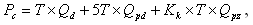 4. У разі виявлення залпового скиду забруднюючої речовини застосовується коефіцієнт кратності Kk = 20.5. У разі відхилення показника рН від установлених меж від 0,5 до 1,5 одиниць включно застосовується Kk = 2; від 1,5 до 2 одиниць - Kk = 5; від 2 та більше одиниць - Kk = 10.6. У разі перевищення відношення ХСК/БСК5 ≤ 2,5 коефіцієнт кратності визначають за формулою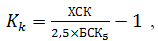 7. У разі скиду стічних вод з температурою вище ніж 40оС або скиду тільки мінеральних солей застосовується Kk = 2.8. У разі виявлення факту порушення інших загальних вимог (скид конденсату, дощового та дренажного стоку при роздільній системі каналізації, скид речовин, заборонених до скидання до системи централізованого водовідведення, тощо) застосовується Kk = 5.9. У разі виявлення Виробником під час контролю якості стічних вод, що скидають споживачі, перевищення фактичної концентрації одного виду забруднення (Cf) понад установлену Правилами користування та місцевими правилами приймання допустимою концентрацією (ДК) коефіцієнт кратності (Кк) для розрахунку плати за скид понаднормативних забруднень визначають за формулою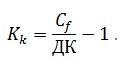 Коефіцієнт кратності при перевищенні ДК однієї речовини не може перевищувати 5, крім випадків, передбачених пунктами 4, 5 цього розділу.10. Якщо Виробником встановлено факт скиду споживачем токсичних або радіоактивних забруднень, приймання яких до системи централізованого водовідведення Виробника не було обумовлено договором, коефіцієнт кратності Кк = 5.11. Якщо Виробником встановлено факт одночасного скиду до системи централізованого водовідведення кількох забруднень у концентраціях, що перевищують ДК, коефіцієнт кратності Kk визначають за формулою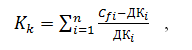 Загальний коефіцієнт кратності з урахуванням перевищення допустимої концентрації кількох речовин та інших порушень не може бути більше ніж 10. Якщо за розрахунком Kkбільше ніж 10, приймають Kk = 10, крім випадків, передбачених пунктом 4 цього розділу.12. Плата за скид споживачем стічних вод із перевищенням ДК забруднюючих речовин, що встановлено аналізом контрольної проби та підтверджено актом, стягується за період від попереднього відбору контрольної проби, проведеного Виробником, до дати зафіксованого порушення, але не більше дев’яноста днів. Підвищена плата стягується за весь обсяг стічних вод, скинутих споживачем за цей період з певного об’єкта.13. Плата за скид стічних вод до систем централізованого водовідведення у разі порушення вимог щодо якості і режиму їх скидання вноситься споживачем на рахунок Виробника у порядку та в строки, що передбачені місцевими Правилами приймання та/або договором.14. За додаткову кількість стічних вод, що надходить до систем централізованого водовідведення Виробника у період дощів та сніготанення через люки каналізаційних колодязів та приймачі дощової каналізації на території споживача, останній сплачує згідно з вимогами Правил користування та місцевих Правил приймання.Керуючий справами виконкому										П. СередюкДодаток 1 ПЕРЕЛІК 
виробничих процесів, під час здійснення яких споживач повинен мати локальні очисні споруди для попереднього очищення стічних вод перед їх скиданням до системи централізованого водовідведення та очищення стічних вод1. Нафтопереробка, хімічний та органічний синтез, фармацевтичне виробництво.2. Целюлозно-паперове і картонне виробництво.3. Спиртове, дріжджове, кондитерське, крохмалепатокове, маслоробне виробництво, виробництво пива безалкогольного (включаючи солодове), переробка молока, риби, м'яса (включаючи скотобійні), фруктів і овочів.4. Вирощування худоби та птиці, шкіряна промисловість.5. Гальванічне виробництво.6. Машинобудування і металообробка.7. Металургія чорна та кольорова.8. Виробництво будівельних матеріалів і конструкцій, скла та скловиробів, керамічних виробів.9. Виробництво лакофарбових матеріалів, синтетичних поверхневоактивних речовин.10. Обробка поверхонь, предметів чи продукції з використанням органічних розчинників.11. Виробничі процеси, під час яких використовуються або утворюються такі речовини:неемульговані жири, харчові відходи, нафтопродукти, кислоти і луги, а також їх розчини, іони важких металів, сполуки миш'яку і ртуті, вільний сірководень та вільні сульфід-іони, меркаптани, а також відновлені сірчані сполуки (сульфіти, тіосульфати, елементарна сірка), сірковуглець, ціановодень, ароматичні вуглеводні, органічні розчинники, летючі органічні сполуки (толуол, бензол, ацетон, метанол, бутанол, пропанол, їх ізомери і алкіл похідні), хлорорганічні сполуки, 2, 4, 6-трихлорфенол, дихлорметан, дихлоретан, пентахлорфенол, поліхлорбіфеніли (сума ПХБ) і поліхлортерфеніли (сума ПХТ), тетрахлоретилен, трихлоретилен, триетиламін, хлороформ (трихлорметан), тетрахлорметан, чотирихлористий вуглець, бензопірен, етилбензол (фенілетан), діоксини, синтетичні поверхнево активні речовини, що не піддаються біологічному окисненню, біологічно неокиснювані барвники натурального, штучного і синтетичного походження, біологічно резистентні пестициди, осідаючі мінеральні включення гідравлічною крупністю більше 2 мм/с, спливаючі речовини (включення) гравітаційною крупністю більше 20 мм/с, волокнисті включення, в тому числі пряжа, ворс, волосся, шерсть, пероактивний хлор більше 5 мг/дм-3, за винятком випадків введення на об'єкті водовідведення санітарного карантину, радіонукліди.Додаток 2 ПЕРЕЛІК 
забруднюючих речовин, що заборонені до скидання до системи централізованого водовідведення1. Речовини, що здатні утворювати в системі централізованого водовідведення вибухонебезпечні, токсичні та (або) горючі гази, органічні розчинники, горючі і вибухонебезпечні речовини (нафта, бензин, гас, ацетон тощо) в концентраціях, що перевищують максимально допустимі концентрації забруднюючих речовин у стічних водах, дозволених до скидання в системи централізованого водовідведення, синтетичні і натуральні смоли, масла, лакофарбові матеріали та відходи, продукти і відходи нафтопереробки, органічного синтезу, мастильно-охолоджуючі рідини, вміст засобів і систем пожежогасіння (крім використання для гасіння загорянь).2. Розчини кислот з pH < 5,0 і лугів з pH > 10,0.3. Погано пахучі та інші леткі речовини в кількості, що призводить до забруднення атмосфери робочої зони в каналізаційних насосних станціях, в інших виробничих приміщеннях системи водовідведення Виробника, на території очисних споруд, понад встановлені для атмосфери робочої зони гранично допустимі концентрації.4. Радіоактивні речовини понад гранично допустимий рівень безпечного вмісту в навколишньому середовищі, що затверджується центральним органом виконавчої влади, що забезпечує формування і реалізує державну політику у сфері охорони навколишнього природного середовища та екологічної безпеки, речовини, які не можуть бути затримані в технологічному процесі очищення стічних вод очисними спорудами Виробника, що мають підвищену токсичність, здатність накопичуватися в організмі людини, що відзначаються віддаленими біологічними ефектами та (або) утворюють небезпечні речовини під час трансформації у воді і в організмах людини і тварин, у тому числі моно- і поліциклічні хлорорганічні, фосфорорганічні, азоторганічні і сіркоорганічні речовини, біологічно жорсткі поверхнево активні речовини, отрутохімікати, сильнодіючі отруйні речовини в концентрації, що перевищує більше ніж у 4 рази мінімальну гранично допустиму концентрацію, що встановлена для цих речовин у воді водних об'єктів, медичні відходи класів Б, В, Г, епідеміологічно небезпечні бактеріальні та вірусні забруднення (за винятком речовин, скидання яких дозволено санітарно-епідеміологічними вимогами).5. Концентровані маткові розчини та кубові залишки, гальванічні розчини (електроліти) як вихідні, так і відпрацьовані, осади (шлами) локальних очисних споруд, осади відстійників, пасток, фільтрів, відходи очищення повітря (пилогазоочисного обладнання), осади станцій технічної водопідготовки, в тому числі котелень, теплоелектростанцій, іонообмінні смоли, активоване вугілля, концентровані розчини регенерації систем водопідготовки, концентрат, що утворюється під час роботи установок очищення води з використанням мембранних технологій (зокрема зворотного осмосу), хімічні реактиви та реагенти.6. Будь-які тверді відходи боєнь та переробки м'яса, канига, цільна кров, відходи обробки шкіри, відходи тваринництва та птахівництва, включаючи фекалії.7. Тверді побутові відходи, сміття, що збирається під час сухого прибирання приміщень, будівельні матеріали, відходи і сміття, відпрацьований ґрунт і транспортуючі розчини від підземних прохідницьких робіт, ґрунт, зола, шлак, окалина, вапно, цемент та інші в'яжучі речовини, стружка, скло, пилоподібні частки обробки металів, скла, каменю та інші мінеральні матеріали, рослинні залишки і відходи (листя, трава, деревинні відходи, плодоовочеві відходи тощо), за винятком попередньо гомогенізованих плодоовочевих відходів у побуті.8. Волокнисті матеріали (натуральні, штучні або синтетичні волокна, в тому числі волосся, вовна), тара, пакувальні матеріали та їх елементи, металева стружка, тирса, окалина, синтетичні матеріали (полімерні плівки, гранули, пилоподібні частинки, стружка тощо).9. Біомаса харчових, фармацевтичних виробництв та інших біотехнологічних процесів у разі концентрації, що перевищує вимоги до речовин за хімічним споживанням кисню, харчова продукція як придатна, так і неліквідна, сировина для її виробництва, сироватка сирна, барда спиртова і дріжджова, пивна хмільова дробина.10. Речовини з Переліку забруднюючих речовин для визначення хімічного стану масивів поверхневих і підземних вод та екологічного потенціалу штучного або істотно зміненого масиву поверхневих вод, затвердженого наказом Міністерства екології та природних ресурсів України від 06 лютого 2017 року № 45, зареєстрованого в Міністерстві юстиції України 20 лютого 2017 року за № 235/30103, які не увійшли до переліку речовин, що утворюються під час виробничих процесів, при здійсненні яких споживач повинен мати локальні очисні споруди для попереднього очищення стічних вод перед їх скиданням до системи централізованого водовідведення та очищення стічних вод, та переліку речовин, які не піддаються біологічній деструкції.№ розділуНайменування розділівСторінкаІ.Загальні положення3ІІ.Засади безперебійного функціонування систем централізованого водовідведення під час приймання до них стічних вод споживачів5ІІІ.Загальні вимоги до складу та властивостей стічних вод, які скидаються до систем централізованого водовідведення7IV.Умови приєднання і користування системою централізованого водовідведення9V.Вимого до стічних вод, що надходять у систему централізованого водовідведення17VІ.Заходи впливу у разі порушення вимог щодо скиду стічних вод до систем централізованого водовідведення18VІІ.Порядок контролю за скидом стічних вод до систем централізованого водовідведення19VІІІ.Правила і порядок приймання рідких відходів від об’єктів споживачів, що не приєднані до систем централізованого водовідведення21ІХ.Порядок проведення відбору проб23Х.Визначення розміру плати за скид стічних вод до систем централізованого водовідведення при порушенні вимог щодо якості і режиму їх скидання25ДОДАТКИ27№ п/пНайменування речовинКонцентрація речовини, мг/дм31Завислі речовини2502БСК-51883ХСК 4704Нафтопродукти1,05Залізо (заг)1,26Азот амонійний16,07Сульфати1008Хлориди3509Фосфати10,010Жири 10,011СПАР0,7512Мідь0,02513Цинк0,0114Хром3+0,0115Хром6+0,00116Нікель0,0217Нітрити0,518НітратиНа рівні вмісту у джерелі водопостачання19Реакція середовища pH6,5-9де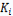 -відшкодування заподіяних збитків і-м споживачем на відновлення зруйнованих мереж і споруд (тис. грн);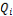 -середньодобова витрата стічних вод, які скидає і-тий споживач (м-3/добу);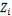 -сума платежів за скид понаднормативних забруднень з агресивними властивостями, стягнута Виробником за останні три роки з і-го споживача (тис. грн).де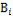 -частка вартості робіт з розміщення осадів і мулів, яка має бути відшкодована і-м споживачем;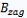 -загальна кошторисна вартість робіт з розміщення осадів і мулів (тис. грн);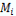 -скиди забруднюючих речовин і-м споживачем, що вимагають утилізації осадів тільки шляхом захоронення на спеціальних полігонах (т);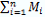 -сумарні скиди забруднюючих речовин, що вимагають утилізації осадів тільки шляхом захоронення на спеціальних полігонах (т).деТ-тариф, встановлений за надання послуг централізованого водовідведення споживачам, віднесеним до відповідної категорії, грн/м-3;Qd-об’єм скинутих споживачем стічних вод у межах, обумовлених договором, м-3;Qpd-об’єм скинутих споживачем стічних вод понад обсяги, обумовлені договором, м-3;Qpz-об’єм скинутих споживачем стічних вод з понаднормативними забрудненнями, м-3;Kk-коефіцієнт кратності, який враховує рівень небезпеки скинутих забруднень для технологічних процесів очищення стічних вод та екологічного стану водойми.деХСК-хімічне споживання кисню;БСК5-біохімічне споживання кисню протягом п’яти діб.деCfi-фактична концентрація в стічних водах споживача і-ої речовини;ДКі-допустима концентрація і-ої речовини.